Krepitev kompetence podjetnosti in spodbujanje prožnega prehajanja med izobraževanjem in okoljem v osnovnih šolah.Projektni teden Pogum, 21. 9. - 25. 9. 2020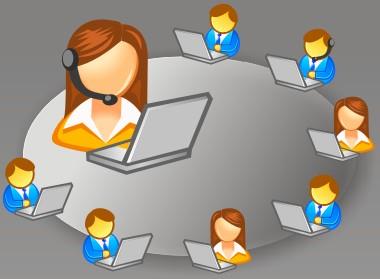 OSNOVNA ŠOLA PREŽIHOVEGA VORANCA MARIBORModel Pogumni Voranc»simulacija pouka na daljavo«KRITERIJI USPEŠNOSTI, 7.bDELO PO SKUPINAH, 7.BUčitelj: DARINKA MURAUSŠola: Prežihovega Voranca MariborPredmet:RURazred:7.bDatum:21. 9. -25. 9. 2020PT:PROJEKTNI TEDEN POGUMPT:PROJEKTNI TEDEN POGUMPT:PROJEKTNI TEDEN POGUMPT:PROJEKTNI TEDEN POGUMRaven: Izven  in s šolskim programomRaven: Izven  in s šolskim programomRaven: Izven  in s šolskim programomRaven: Izven  in s šolskim programomCilji PTOperativni cilji/nameni učenjaKompetenceDejavnosti učencevDokazi o učenčevem učenju-seznaniti se z metodo CANVAS,-izboljšati znanje na področju IKT,-znati si razporediti čas za šolo in prosti čas, v primeru dela na daljavo.( ostalo glej opombe!)Posneti, poslati, prijaviti se v SU, delati s knjižnimi viri in e-knjigo. Izdelati plakat v skupini, sodelovati, načrtovati delo, napisati kriterije uspešnosti sam in v skupini.Skrbeti za svoje telesno in duševno zdravje.Odkrivanje priložnosti.Uporaba IKT tehnologije. Načrtovanje, samo učinkovitost in motiviranost. Prevzemanje pobude. Sodelovanje z drugimi.Naučiti se:-spoznati in uporabiti metodo CANVAS,-izdelati plakat: moj dnevni urnik dela na daljavo,-utrditi znanje o prijavi v SU-spoznati e- knjigo in dostop do knjižnic,-poslati avdio in video posnetek,-uporabiti spletno učilnico za delo na daljavo,-spoznati različne športe in možnosti treniranja: vaterpolo, gimnastika in judo,(ŠD)-pred in po ogledu filma preko delavnic spoznati, analizirati in kritično razmišljati o življenjskih problemih in jih skušati reševati, (KD)-izpolniti evalvacijo PT.-zapis kriterijev uspešnosti PT,- izdelek-plakat, -prijaviti se v SU,-poslati AV posnetek,-prijaviti se in delati v Cobbis, -delati z e-knjigo,- zapisi v delavnicah o filmu KD,-izpolnjena evalvacija o PTDruge dejavnosti:Kriteriji uspešnosti: zapis  skupaj z učenciOdkrivanje priložnosti.Uporaba IKT tehnologije. Načrtovanje, samo učinkovitost in motiviranost. Prevzemanje pobude. Sodelovanje z drugimi.Naučiti se:-spoznati in uporabiti metodo CANVAS,-izdelati plakat: moj dnevni urnik dela na daljavo,-utrditi znanje o prijavi v SU-spoznati e- knjigo in dostop do knjižnic,-poslati avdio in video posnetek,-uporabiti spletno učilnico za delo na daljavo,-spoznati različne športe in možnosti treniranja: vaterpolo, gimnastika in judo,(ŠD)-pred in po ogledu filma preko delavnic spoznati, analizirati in kritično razmišljati o življenjskih problemih in jih skušati reševati, (KD)-izpolniti evalvacijo PT.-zapis kriterijev uspešnosti PT,- izdelek-plakat, -prijaviti se v SU,-poslati AV posnetek,-prijaviti se in delati v Cobbis, -delati z e-knjigo,- zapisi v delavnicah o filmu KD,-izpolnjena evalvacija o PT-rekreativni odmor,-minute za zdravje,-sprehod v park.- športne igre, delavnice za IDZ-ko bom prispeval k delu in uspešno sodeloval v skupini,-spoznal kako se dela zorodjem CANVAS,-da bom izdelalplakat,-napisal razporeditev svojega učnega in prostega časa,-ko bom znal uporabljatispletno učilnico, e-knjigo, poslati posnetek.Odkrivanje priložnosti.Uporaba IKT tehnologije. Načrtovanje, samo učinkovitost in motiviranost. Prevzemanje pobude. Sodelovanje z drugimi.Naučiti se:-spoznati in uporabiti metodo CANVAS,-izdelati plakat: moj dnevni urnik dela na daljavo,-utrditi znanje o prijavi v SU-spoznati e- knjigo in dostop do knjižnic,-poslati avdio in video posnetek,-uporabiti spletno učilnico za delo na daljavo,-spoznati različne športe in možnosti treniranja: vaterpolo, gimnastika in judo,(ŠD)-pred in po ogledu filma preko delavnic spoznati, analizirati in kritično razmišljati o življenjskih problemih in jih skušati reševati, (KD)-izpolniti evalvacijo PT.-zapis kriterijev uspešnosti PT,- izdelek-plakat, -prijaviti se v SU,-poslati AV posnetek,-prijaviti se in delati v Cobbis, -delati z e-knjigo,- zapisi v delavnicah o filmu KD,-izpolnjena evalvacija o PTOpombe: Cilji za ŠD, KD so zapisani v pripravah kolegic. Prav tako cilji za pošiljanje avdio in video posnetkov, delo v Cobbisu in  o e- knjigi.Priloga: Kriteriji uspešnosti 7.b in delo v skupinah 1. dan.Opombe: Cilji za ŠD, KD so zapisani v pripravah kolegic. Prav tako cilji za pošiljanje avdio in video posnetkov, delo v Cobbisu in  o e- knjigi.Priloga: Kriteriji uspešnosti 7.b in delo v skupinah 1. dan.Opombe: Cilji za ŠD, KD so zapisani v pripravah kolegic. Prav tako cilji za pošiljanje avdio in video posnetkov, delo v Cobbisu in  o e- knjigi.Priloga: Kriteriji uspešnosti 7.b in delo v skupinah 1. dan.Opombe: Cilji za ŠD, KD so zapisani v pripravah kolegic. Prav tako cilji za pošiljanje avdio in video posnetkov, delo v Cobbisu in  o e- knjigi.Priloga: Kriteriji uspešnosti 7.b in delo v skupinah 1. dan.Opombe: Cilji za ŠD, KD so zapisani v pripravah kolegic. Prav tako cilji za pošiljanje avdio in video posnetkov, delo v Cobbisu in  o e- knjigi.Priloga: Kriteriji uspešnosti 7.b in delo v skupinah 1. dan.Ustrezno zapisani!Uspešnost:Nepopolni!Uspešen bom, ko bom: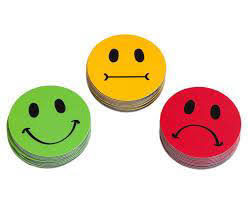 Uspešen bom, ko bom:-ko bom prispeval k delu, uspešno sodeloval v skupini,-ko bom priden,-spoznal kako se dela z orodjem CANVAS,-da bom izdelal plakat,-kako razporediti svoj dnevni čas, prosti čas,-ko bom primerno sodeloval,-ko bom znal uporabljati spletno učilnico,-ko bom znal delati z računalnikom,-ko si bom znal razporediti dan,-ko se bom nekaj novega naučil,-ko bo naš plakat izviren in bo vseboval vse potrebno,-ko bom poslušal in sledil,-ko bom znal delati v spletni učilnici,- da bom prinesla telefon, če ga bom potrebovali,-ko bom izdelal pregleden urnik od doma,-ko bom upoštevali vse ideje,-ko bom opravil vse naloge v tednu POGUM,-ko si bom naredil urnik tako, da mi bo ustrezal,-ko bo urnik-plakat izviren, zanimiv in uporaben,-ko se bom kaj novega naučil v spletni učilniciZap. št.ČLANI SKUPINE:Uspešnost posameznika!!!!!ČLANI SKUPINE:Uspešnost posameznika!!!!!USPEŠNOST SKUPINE, 21. 9. 2020: 1MAJ, DALIA, LARA, NINO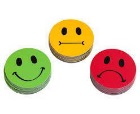 2LIA, NIKOLINA, GREGA,LARISA3NOAM, VIŠESLAV,JULIJA, MOHAMET, PATRIK4LUKA, NEŽA, MARUŠA, ĐURĐIJA5LUCIJA, TIMEA, EVA6MATIJA, MARTIN, DINO